ПОСТАНОВЛЕНИЕ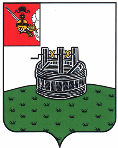 ГЛАВЫ ГРЯЗОВЕЦКОГО МУНИЦИПАЛЬНОГО ОКРУГА                              г. Грязовец  О поощренииВ соответствии с Положением о Почетной грамоте главы Грязовецкого муниципального округа, Благодарности главы Грязовецкого муниципального округа, Благодарственном письме главы Грязовецкого муниципального округа и ценном подарке от имени главы Грязовецкого муниципального округа, утвержденным постановлением главы Грязовецкого муниципального округа от 10 ноября 2022 года № 259 «О поощрениях главы Грязовецкого муниципального округа», рассмотрев представленные документы,ПОСТАНОВЛЯЮ:1. Объявить Благодарность главы Грязовецкого муниципального округа за достижение высоких результатов в профессиональной деятельности и многолетний добросовестный труд в транспортной отрасли Грязовецкого муниципального округа: ВАСИЛЬЕВОЙ Ольге Валерьевне, дежурному по станции общества с ограниченной ответственностью «МонзаЖелТранс»;МАНАЕВУ Олегу Александровичу, слесарю по осмотру и ремонту локомотивов на пунктах технического обслуживания 5 разряда общества с ограниченной ответственностью «МонзаЖелТранс».2. Поощрить Благодарственным письмом главы Грязовецкого муниципального округа за высокий профессионализм и компетентность, многолетний добросовестный труд в транспортной отрасли Грязовецкого муниципального округа:	БАТОВА Александра Валериевича, помощника машиниста тепловоза общества с ограниченной ответственностью «МонзаЖелТранс»;	СОКОЛОВУ Светлану Юрьевну, инспектора по кадрам общества с ограниченной ответственностью «МонзаЖелТранс»;	ШИЛОВУ Анну Александровну, кладовщика службы пути общества с ограниченной ответственностью «МонзаЖелТранс».Глава Грязовецкого муниципального округа                                               С.А. Фёкличев21.02.2024№28